Hop Little Bunnies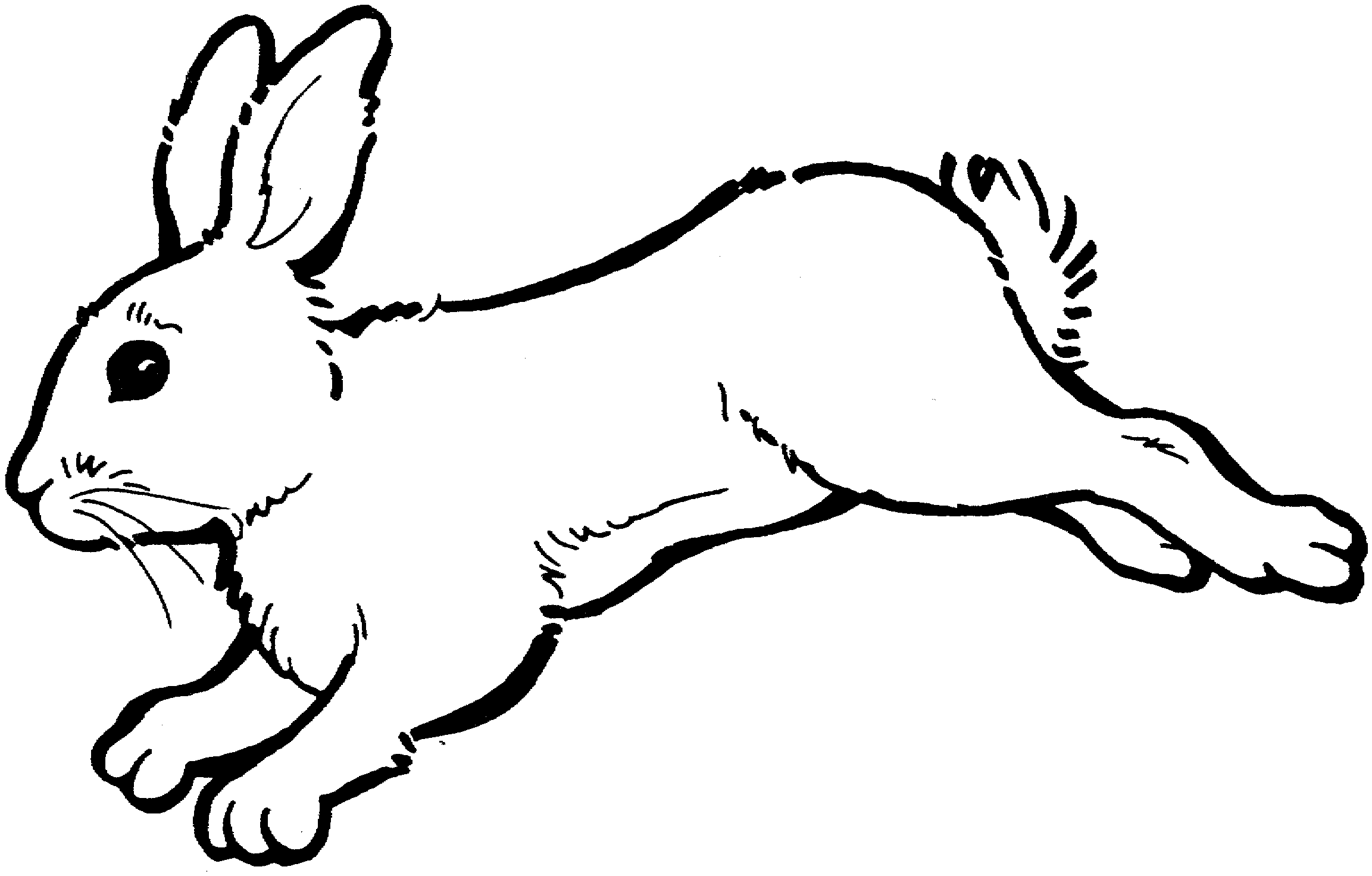 